OSOBNÉ ÚDAJEBarbara Ukropcová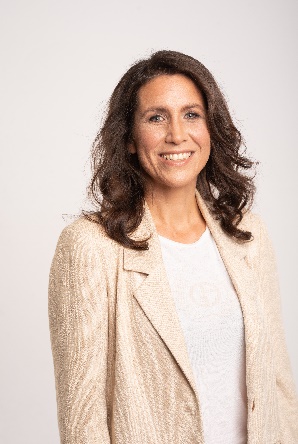 Jazdecká 5, 900  25 Chorvátsky Grob, Slovensko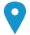    0911 643630       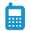  barbara.ukropcova@savba.sk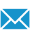 Pohlavie žena | Dátum narodenia 06/09/1974 | Štátna príslušnosť SRPRAX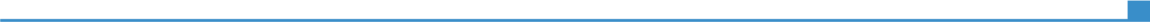 Uveďte dátum (od - do)Uveďte druh práce alebo pracovnú pozíciuUveďte dátum (od - do)2006-súčasnosť Ústav experimentálnej endokrinológie, Biomedicínske centrum SAV, Dúbravská cesta 9, 845 05 BratislavaUveďte dátum (od - do)Samostatný vedecký pracovník, koordinátor klinických štúdií od 2006Zakladateľka a vedúca Centra pohybovej aktivity od 2017Garantka EASO Centra pre manažment obezity BMC SAV od 20222010-súčasnosť  Ústav patologickej fyziológie, Lekárska fakulta Univerzity Komenského, BratislavaProfesor v odbore Normálna a patologická fyziológia od 20212016-2020 Katedra športovej kinantropológie, Fakulta telesnej výchovy a športu Univerzity Komenského, Bratislava  Odborný asistent2002-2005 Pennington Biomedical Research Center, LSU, Baton Rouge, LA, USAPost doktorandské štúdium3 1998-2003  Národný onkologický ústav, Klenova 1, BratislavaSekundárny lekár, Interné oddelenie, 1. atestácia z vnútorného lekárstvaVZDELÁVANIE A PRÍPRAVAUveďte dátum (od - do)Uveďte názov získanej kvalifikácieUveďte úroveň EKRUveďte dátum (od - do)1992-1998 Lekárska fakulta Uni verzity Komenského v Bratislave, SRŠtudijný odbor všeobecné lekárstvo2002 Atestácia v odbore Vnútorné lekárstvo, I. stupeninternista2002-2005 Postdoktorandský pobyt, PBRS, LSU, Baton Rouge, LA, USA2010 Ukončenie doktorandského štúdia, titul PhDStudijný odbor Normálna a patologická fyziológia2011 samostatný vedecký pracovník 2016 docent v odbore Normálna a patologická fyziológia 2021 profesor  v odbore Normálna a patologická fyziológia1992-1998 Lekárska fakulta Uni verzity Komenského v Bratislave, SRŠtudijný odbor všeobecné lekárstvo2002 Atestácia v odbore Vnútorné lekárstvo, I. stupeninternista2002-2005 Postdoktorandský pobyt, PBRS, LSU, Baton Rouge, LA, USA2010 Ukončenie doktorandského štúdia, titul PhDStudijný odbor Normálna a patologická fyziológia2011 samostatný vedecký pracovník 2016 docent v odbore Normálna a patologická fyziológia 2021 profesor  v odbore Normálna a patologická fyziológiaUveďte dátum (od - do)OSOBNÉ ZRUČNOSTIMaterinský jazykslovenskýslovenskýslovenskýslovenskýslovenskýĎalšie jazykyPOROZUMENIE POROZUMENIE HOVORENIE HOVORENIE PÍSANIE Ďalšie jazykyPočúvanie Čítanie Ústna interakcia Samostatný ústny prejav anglickýC1C2C1C1C1Úrovne: A1/A2: Používateľ základov jazyka  -  B1/B2: Samostatný používateľ  -  C1/C2 Skúsený používateľSpoločný európsky referenčný rámec pre jazykyÚrovne: A1/A2: Používateľ základov jazyka  -  B1/B2: Samostatný používateľ  -  C1/C2 Skúsený používateľSpoločný európsky referenčný rámec pre jazykyÚrovne: A1/A2: Používateľ základov jazyka  -  B1/B2: Samostatný používateľ  -  C1/C2 Skúsený používateľSpoločný európsky referenčný rámec pre jazykyÚrovne: A1/A2: Používateľ základov jazyka  -  B1/B2: Samostatný používateľ  -  C1/C2 Skúsený používateľSpoločný európsky referenčný rámec pre jazykyÚrovne: A1/A2: Používateľ základov jazyka  -  B1/B2: Samostatný používateľ  -  C1/C2 Skúsený používateľSpoločný európsky referenčný rámec pre jazykyKomunikačné zručnostídobré komunikačné schopnosti nadobudnuté na pozícii koordinátora klinických štúdií a pri práci s pacientami a účastníkmi klinického biomedicínskeho výskumudobré pedagogické zručnosti nadobudnuté počas vyše 10-ročnej výuky na Lekárskej fakulte UKdobré komunikačné  schopnosti v anglickom jazyku nadobudnuté počas 3,5 ročného pobytu v rámci postdoktorandského štúdia v Pennington Biomedical Research Center, LSU, Baton Rouge, LA, USÁ, ako aj v rámci medzinárodnej spolupráce Organizačné a riadiace zručnostivedúce postavenie (vedenie 10-14 členov klinického a výskumného tímu)dizajn a koordinácia klinických štúdií (zabezpečenie náboru a skríningu dobrovoľníkov ako aj realizácie intervenčných štúdií vrátane odberu a spracovania biologického materiálu  v rámci networkingu viacerých spolupracujúcich pracovísk, vrátane zahraničných partnerov)Pracovné zručnostiUveďte svoje ďalšie pracovné zručnosti, ktoré nie sú uvedené v predchádzajúcich kolónkach. Uveďte, kde ste ich nadobudli. Príklad: dobré ovládanie metabolickej klinickej fenotypizácie v rámci klinických štúdií (zodpovednosť za realizáciu klinických vyšetrovacích metód)dobré ovládanie odberu biologického materiálu (krv, sval, tukové tkanivo) v rámci realizácie klinických štúdiídobré ovládanie práce s bunkovými kultúrami (dizajn, realizácia experimentov)skúsenosť s molekulárno-biologickými metódami (základný výskum)  Digitálna zručnosťSEBAHODNOTENIESEBAHODNOTENIESEBAHODNOTENIESEBAHODNOTENIESEBAHODNOTENIEDigitálna zručnosťSpracovanie informáciíKomunikáciaVytváranie obsahuBezpečnosťRiešenie problémovSamostatný používateľSamostatný používateľ-Samostatný používateľ-Úrovne: Používateľ základov jazyka  -  Samostatný používateľ  -  Skúsený používateľDigitálne zručnosti - Tabuľka sebahodnoteniaÚrovne: Používateľ základov jazyka  -  Samostatný používateľ  -  Skúsený používateľDigitálne zručnosti - Tabuľka sebahodnoteniaÚrovne: Používateľ základov jazyka  -  Samostatný používateľ  -  Skúsený používateľDigitálne zručnosti - Tabuľka sebahodnoteniaÚrovne: Používateľ základov jazyka  -  Samostatný používateľ  -  Skúsený používateľDigitálne zručnosti - Tabuľka sebahodnoteniaÚrovne: Používateľ základov jazyka  -  Samostatný používateľ  -  Skúsený používateľDigitálne zručnosti - Tabuľka sebahodnoteniaUveďte názov, prípadne úroveň dosiahnutého IKT certifikátu.Uveďte názov, prípadne úroveň dosiahnutého IKT certifikátu.Uveďte názov, prípadne úroveň dosiahnutého IKT certifikátu.Uveďte názov, prípadne úroveň dosiahnutého IKT certifikátu.Uveďte názov, prípadne úroveň dosiahnutého IKT certifikátu.dobrá znalosť textového, tabuľkového, prezentačného softvéru a štatistického sofvérudobrá znalosť textového, tabuľkového, prezentačného softvéru a štatistického sofvérudobrá znalosť textového, tabuľkového, prezentačného softvéru a štatistického sofvérudobrá znalosť textového, tabuľkového, prezentačného softvéru a štatistického sofvérudobrá znalosť textového, tabuľkového, prezentačného softvéru a štatistického sofvéruVodičský preukazBDOPLŇUJÚCE INFORMÁCIEPublikáciePrezentácieProjekty      KonferencieSemináreVyznamenania a oceneniaČlenstváReferencieUznanieKurzyCertifikáciaPublikácie: ORCID 0000-0002-3309-7713, SCOPUS ID 57192418878, 78 doc., cited 3257x, h-index 26Medzinárodné vedecké projekty   2008-2012 7thFP-EK „LipidomicNet“. „Lipid Droplets as Dynamic Organeles of Fat Deposition and Release: Translational Research Towards Human.” Seventh framework profram HEALTH 2007-2.1.1-6, Large Scale integrating project. (spoluriešiteľ)2011-2013 EFSD - New Horizons project „Myokines and Skeletal Muscle Plasticity in Metabolic Health and Type 2 Diabetes“ (spoluriešiteľ)   2011-2013 Investigator initiated research (IIR) grant by Pfizer, „The Effect of a Long-Term Growth Hormone Supplementation on the Whole-Body Metabolic Characteristics and Adipose Tissue Phenotype in Growth Hormone Deficient Adults: the 5-yr  follow-up (spoluriešiteľ)2012-2014 EFSD Lilly research fellowship „Metabolic health and muscle secretory profile in aerobic and resistance trained obese prediabetic individuals“ (zodpovedný riešiteľ)2014-2015 Aktion Österreich – Slowakei, Wissenschafts und Erziehungskooperation project # 2013-10-15-0004 “Effect of exercise on pathophysiology of type 2 diabetes: Focus on magnetic resonance imaging and spectroscopy in skeletal muscle” (spoluriešiteľ)2014-2016 SAS – NSC Joint Research Cooperation Project #2013/17„Skeletal muscle as a mediator of beneficial effects of regular exercise on cognitive functions and metabolism in patients with Alzheimer's disease: the role of muscle myokines and microRNAs. (zodpovedný riešiteľ)2019-2021 SAS-MOST JRP 2018/10 The effects of exercise in patients with Parkinson disease, Slovak Academy of Sciences (SAS), Ministry of Science and Technology (MOST)Zodpovedná riešiteľka2016-2019  Grant MZ ČR „Skeletal muscle metabolic abnormalities in patients with idiopathic inflammatory myopathies“ (zodpovedný riešiteľ v SR) 2021 – 2024 NU21-05-00322 „The role of myokines and other metabolically active molecules in the pathogenesis of idiopathic inflammatory myopathies. Support: Ministerstvo zdravotnictví České republiky,  (zodpovedný riešiteľ v SR)2023 – 2027 NU23-01-00509, Úloha tukové tkáně a svalů v regulaci metabolické flexibility: Zkoumání nových prediktorů úspěšné intervence do životního stylu. (co-investigator)2020-2024 COST CA 19101 Determinants of Physical ActivitieS in Settings (DE-PASS) 2019-2023  Operačný program Integrovaná infraštruktúra, projekt ITMS: 313011V344, “Dlhodobý strategický výskum prevencie, intervencie a mechanizmov obezity a jej komorbidít” spolufinancovaný zo zdrojov Európskeho fondu regionálneho rozvoja.  PI prof. Pastoreková) Funding (activity 1) (spoluriesiteľka)2023-2026  FWF KLI 1122 Preventing Senescence by Regular Exercise. Non-invasive MR-Based detection of metabolic and structural improvements and inter-organ cross-talk. Spoluriešiteľka Domáce vedecké projekty2007-2009 VEGA 2/7111/27“The Role for Mitochondria and Cytokines from the Skeletal Muscle and Adipose Tissue in the Development of Diet Induced Obesity.”  (spoluriešiteľ) 2007-2009 APVV 0122/06 „Systémový zápal a expresia cytokínov v tukovom tkanive vo vzťahu k pľúcnym funkciám a kachexii u pacientov s chronickou obštrukčnou chorobou pľúc“ (spoluriešiteľka)2011-2013 VEGA 2/198/11 „Tissue inflammation, metabolic and endocrine character of subcutaneous and visceral adipose tissue and oxidative capacity of skeletal muscle in pathophysiology of insulin resistance in individuals with extreme obesity.“ (spoluriešiteľ)2012-2014 VEGA 2/0174/12 „Effect of endurance and strength training on the secretory profile and molecular phenotype of skeletal muscle and cultured primary human muscle cells from obese prediabetic individuals“ (zodpovedný riešiteľ) 2014-2016 VEGA 2/0192/14 „The Role of Carnosine and Vitamine D in the Prevention of Type 2 Diabetes: molecular mechanisms of action.“ (spoluriešiteľ)2015-2017 VEGA 2/0180/15 „Studies on molecular mechanisms of cold and exercise induced metabolic activation of brown and beige adipose tissue in humans with respect to obesity and type 2. diabetes.“ (spoluriešiteľ)2015-2017 VEGA - 2/0191/15 “ Učinky akútneho a pravidelného cvičenia na profil myokínov a mikroRNA v cirkulácii a v cerebrospinálnom likvore vo vzťahu ku kognitívnym funkciám a metabolizmu pacientov s neurodegeneratívnym ochorením“, (zodpovedný riešiteľ) 2016-2020 APVV  Molekulárne mediátory účinkov fyzickej aktivity a karnozínu u pacientov s preklinickými a včasnými štádiami neurodegeneratívnych ochorení. (zodpovedný riešiteľ za BMC SAV)2016-2020 APVV  Identifikácia biomarkerov asociovaných s neskorou toxicitou chemoterapie u testikulárnych nádorov z germinatívnych buniek (spoluriešiteľ)2020-2023 VEGA 2/0164/20 „Cvičenie v prevencii a liečbe neskorej toxicity chemoterapie u vyliečených onkologických pacientov: úloha kostrového svalstva.“ (spoluriešiteľ)2022-2025 VEGA 2/0076/22 „Effects of regular  exercise training on molecular, cellular and whole body processes associated with ageing: Multi-organ integrative pproach.“ (zodp. riešiteľka)2020-2024 APVV-19-0411 Identifikácia a validácia biomarkerov a zodpovedných molekulárnych dráh neskorej toxicity kuratívnej liečby u germinatívnych nádorov (spoluriešiteľka)2021-2025 APVV-20-0466 Zlepšenie prejavov starnutia pravidelným cvičením: multi-orgánový integratívny prístup k    molekulovej, metabolickej a štrukturálnej adaptácii na cvičenie - AMETHYST – (zodp riešiteľka)  Vyznamenania a ocenenia2004 	Pennington Biomedical Research Center starting grant2007    Studentská osobnosť roka 2006/20072008   ocenenie Júliusa Satinského Bratislavská čučoriedka 2010 - Slovak Diabetes Society & Pfizer joined award for the best published work. 2011 - Slovak Diabetes Society & Sanofi Aventis award for the best published work. 2012 - Slovak Diabetes Society award  for  the best published  work.2015 - Slovak Diabetes Society & Sanofi Aventis award for the best published work2017 – Slovenka roka2020	Cena Asociácie inštitúcií vzdelávania dospelých v SR za rok 2020 v kategórii Age management“2020   Cena SAV za výsledky vedeckovýskumnej práce v 2. oddelení vied ocenenie pre  výskumný tím 2021 –  Cena Senior Friendly 2021 pre Centrum pohybovej aktivity Biomedicínskeho centra SAV za mimoriadne aktivity pre seniorov.